April 20, 2021 | Number 915The High-Speed Rail Money SinkWhy the United States Should Not Spend Trillions on Obsolete TechnologyBy Randal O’TooleEXECUTIVE SUMMARYecretary of Transportation Pete Buttigieg’s proposal to make the United States a “world leader” in high-speed rail would add more than$4 trillion to the federal debt for construction of new rail lines plus tens of billions of dollarsof annual deficit spending to subsidize operating costs. In exchange, such a high-speed rail network is likely to carry less than 2 percent of the nation’s passenger travel and no freight.High-speed trains were rendered obsolete in 1958, six years before Japan opened its first bullet train, when Boeing’s 707 entered commercial service; the airliner could cruise at more than twice the top speeds of the fastest scheduled high-speed trains today. Air travel cost more than rail travel in 1964, but average airfares today are less than a fifth of the average fares paid by riders ofthe Amtrak Acela, the only high-speed train operating in the United States.The main disadvantage of high-speed trains, other than their slow speeds compared with air travel, is thatthey require a huge amount of infrastructure that must be built and maintained to extremely precise standards. Since the United States is struggling to maintain the infrastructure it already has—particularly its urbanrail transit systems and Amtrak’s Northeast Corridor, which together have more than $200 billion in main- tenance backlogs—it makes no sense to build more infrastructure that the nation won’t be able to afford to maintain.Buttigieg’s proposal is particularly poorly timed con- sidering that the COVID-19 pandemic has made many people question mass transportation in general. One lesson of the pandemic is that the most resilient trans- portation system we have is motor vehicles and high- ways. Rather than funding an obsolete system we don’t need, Buttigieg and Congress should find ways to relieve congestion, improve safety, and increase people’s access to jobs and other economic opportunities by improving existing roads and building more highways that could be paid for with user fees.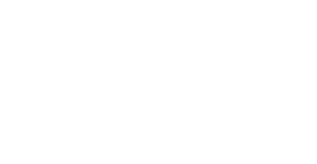 Randal O’Toole is a senior fellow with the Cato Institute, specializing in transportation and land use policy. He is the author of Romance of the Rails: Why the Passenger Trains We Love Are Not the Transportation We Need.Airfares averaged 13.8 cents per passenger- mile in 2019, while fares on Amtrak’s high-speed Acela were more than 90 cents per passenger- mile.INTRODUCTIONSecretary of Transportation Pete Buttigieg wants to make the United States the “global leader” in high-speed rail.1 That’s like wanting to be the world leader in electric typewriters, rotary telephones, or steam locomotives—all technologies that once seemed revolutionary but are functionally obsolete today.High-speed trains were rendered obsolete in 1958—six years before Japan began operat- ing its first high-speed “bullet” trains—when airlines started commercially operating the Boeing 707 jetliner, which cruised at 600 miles per hour (mph).2 In comparison, Japan’s first bullet trains had a top speed of 130 mph.3 Today, the world’s fastest intercity trains have top speeds of about 250 mph.4 Since trains typically make multiple stops, their average speeds are much lower.What made Japan’s trains appear feasible when they were introduced in 1964 was the fact that air travel cost more than rail travel: in the United States, average airfares per passenger-mile were more than twice average rail fares.5 In addition, three-fourths of all pas- senger travel in Japan was by train, so there was a ready source of customers.6The situation in the United States today is completely different. Airfares averaged 13.8 cents per passenger-mile in 2019.7 By compari- son, Amtrak (the only operator of intercity passenger trains in the United States) fares av- eraged 35 cents per passenger-mile while fares on Amtrak’s high-speed Acela were more than 90 cents per passenger-mile.8 Amtrak carried only 0.1 percent of all passenger travel in the United States, so existing rail customers pro- vide a minimal market for faster trains.9In 2009, President Barack Obama pro- posed an 8,600-mile high-speed rail sys- tem.10 With 22,000 miles of high-speed rail routes, China is currently the global leader. If Buttigieg’s idea of becoming the world leader means building more than China, it would take a massive effort.The International Union of Railways de- fines “high-speed rail” as new rail lines capable of going 250 kilometers per hour (155 mph) orupgraded existing lines capable of going 200 kilometers per hour (125 mph).11 Amtrak’s Northeast Corridor, between Boston and Washington, qualifies as “high speed” be- cause it is an upgraded route whose trains can run as fast as 150 mph. Most other Amtrak trains are limited to 79 mph, but the company does have a few routes where trains can run 90–110 mph. A company called Brightline is building a route between West Palm Beach and Orlando that will be capable of running trains at 120 mph. This paper considers trains that go slower than 80 mph conventional and trains that go at least 80 mph but slower than high-speed trains moderate-speed.12This paper looks at the pros and cons of high-speed rail in general and specific high-speed rail plans for the United States in particular. It also reviews the results of the Obama administration’s high-speed rail spending. Finally, it suggests what Congress or the Department of Transportation should do instead of funding high-speed rail lines.THE CASE AGAINST HIGH-SPEED RAILSeveral high-speed rail plans for the United States have been introduced in the past two decades. Obama’s 8,600-mile plan consist- ed of routes in six disconnected networks in the Northeast, South, Florida, Midwest, California, and Pacific Northwest.13 In 2010, Obama presented a revised plan that included several additional routes, including Phoenix– Tucson, Cheyenne–El Paso, and Minneapolis– Duluth, for a total of about 12,000 miles.14 In 2020, the U.S. High Speed Rail Association (USHSR) released a plan consisting of 17,000 miles of true high-speed rail (220 mph) in a single, fully connected network serving 43 states, supplemented by 11,000 miles of moderate-speed rail (110 mph) reaching those 43 states plus five more.15At 22,000 miles of high-speed rail routes, China has roughly twice as many miles as the rest of the world combined.16 For the United States to become the world leader,as Buttigieg proposes, it would have to build even more miles of high-speed rail routes than the USHSR proposed. Here are 10 reasons all these plans are bad ideas.High-Speed Rail Is Too ExpensiveCalifornia has spent an average of more than $100 million per route-mile building 220 mph track on flat land.17 The latest esti- mates project that the entire 520-mile route will cost $100 billion, of which $20 billion is for 120 miles of flat land and $80 billion is for 400 miles of hilly or mountainous territory.18 That works out to $200 million a mile for hilly areas. At these costs, Obama’s original high-speed rail plan would require well over $1 trillion, while the USHSR’s plan would need well over $3 trillion. Building a system longer thanChina’s would cost at least $4 trillion.High-speed rail proponents are likely to predict lower costs, but costs always end up being higher than originally projected. In 1999, the 520-mile Los Angeles–San Francisco line was projected to cost $25 billion.19 The most recent projection is $100 billion.20 Even after adjusting for inflation, costs have nearly tripled. Cost overruns are typical in other countries as well. Britain’s 345-mile London– Scotland HS2 high-speed rail line was origi- nally projected to cost £32.7 billion (about$123 million per mile) and is currently expected to cost £106 billion ($400 million per mile).21 Even Japan’s original bullet train had a nearly 100 percent cost overrun.22Once built, high-speed rail systems are ex- pensive to maintain. Long-run capital renewal requirements include replacement of rails and trainsets as frequently as every 10 years. Transit agencies in the United States current- ly have a $176 billion maintenance backlog, mostly for rail infrastructure.23 A country that can’t keep its urban rail systems in shape is not likely to keep even more expensive high-speed rail lines running.Rail planners often ignore these capital re- placement costs. The California High-Speed Rail Authority is legally required to earn enough revenues to cover its operations andmaintenance costs. The agency’s business plans estimate future capital replacement costs (which it calls “lifecycle costs”), but when it projects the future profitability of the project, it only counts operations and main- tenance costs, not lifecycle costs, against the revenues.24 This means taxpayers will be on the hook to cover those costs even in the un- likely event that the system manages to cover its operations and maintenance costs.Passenger revenues probably won’t even cover operating costs. Amtrak claims that the Acela, its high-speed train between Boston and Washington, covers its operating costs, but it doesn’t count its second-largest op- erating expense: depreciation. By ignoring depreciation, Amtrak has managed to build up a $52 billion maintenance backlog in the corridor.25 If Amtrak’s high-speed rail cor- ridor through the most heavily and densely populated region of the country can’t pay for its operating costs, then no other corridor will be able to do so either.Where all this money will come from is even more problematic. In 2008, California voters agreed to allow the state’s high-speed rail authority to sell $9 billion worth of bonds without identifying any source of revenues to repay those bonds. The authority’s origi- nal business plans anticipated that private investors would be willing to offset as much as $7.5 billion of the construction costs in ex- change for being able to profitably operate the line, but no investors have been willing to risk their money based on the state’s projec- tions that the line can operate at a profit.26 The state also hoped to sell carbon cred- its to help pay for the line, but revenues fell well short of expectations.27 Beyond this, California hopes for more federal funding, all of which would come from deficit spending.Proponents often compare their high-speed rail ambitions with the Interstate Highway System, yet that system cost far less to build and didn’t require any deficit spending. The 48,500 miles of interstate highways connect every state and every major urban area in the contiguous United States.28 Constructing theCosts always end up being much higher than originally projected; even Japan’s original bullet train had a nearly 100 percent cost overrun.Unlike highways and airports, which are shared by passenger, freight, and national defense vehicles, high-speedtrains can only be used for passengers, making them far less cost- effective.system cost about $530 billion in present-day dollars, making the average cost of $11 million per mile well below that for high-speed rail.29 If built today, it might cost a little more but would still be less than a fifth of the cost, per mile, of high-speed rail lines.Federal gas taxes and other highway user fees covered nine-tenths of the cost of inter- state highways; state highway fees paid for the rest. The interstate system was also built on a pay-as-you-go basis, with no bond sales or other debt financing.30 Since high-speed train ticket revenues are not likely to cover operating costs, much less capital costs, all of the construction cost would come from defi- cit spending.While interstates make up only 1.2 percent of highway miles in the United States, they carry close to 20 percent of all passenger-miles and at least 16 percent, and probably closer to 20 percent, of freight ton-miles.31 In con- trast, even the most extensive high-speed rail networks would carry less than 2 percent of passenger-miles and no freight. One projec- tion by high-speed rail proponents estimated that Obama’s 8,600-mile high-speed rail plan would carry 25 billion passenger-miles per year, which is less than 0.5 percent of all pas- senger travel in the country.32 Since the routes in the Obama plan were the ones most likely to succeed, doubling or tripling high-speed rail miles would result in less than double or triple passenger-miles. Thus, it is unlikely that high-speed trains would ever carry as much as 2 percent of passenger travel. Because of the lightweight equipment required for high-speed trains, such trains are incompati- ble with heavy freight trains for safety reasons, so such routes would carry zero freight.Dedicated Infrastructure Is Wasted InfrastructureUnlike high-speed trains, motor vehicles and aircraft required only incremental expan- sion of the infrastructure they used. In 1900, when the United States had only 8,000 reg- istered automobiles, the country already had2.3 million miles of road, mostly unpaved, forthem to drive on.33 As autos became more popular, gas taxes and other fees paid by auto users covered the costs of paving roads and expanding the highway network. Similarly, when the first planes went into commercial air service, they could land in any open field. As air travel became more popular, airlines used their profits and air ticket fees to im- prove airports and air terminals.In contrast, high-speed trains require that the high-cost infrastructure be put in place first. Moreover, unlike highways and airports, which are shared by passenger, freight, and national defense vehicles, high-speed trains can only be used for passengers, making them far less cost-effective. The incremental nature of highways and air travel made it possible to build infrastructure as revenues were collect- ed without a serious risk to taxpayers that the projects would fail.The differences in infrastructure require- ments explain why air travel costs so much less than rail travel. For most of the lengths of their journeys, the only infrastructure modern airliners require is air traffic control. High-speed trains require extensive infra- structure that must be built and maintained to highly precise standards.The requirement for dedicated, high-cost infrastructure is a problem common to the pipe dreams of many mass transportation enthusiasts, whether they are promoting light rail, monorails, maglevs, hyperloops, or personal-rapid transit. These systems are all far more expensive to build than highways and can’t do nearly as much.It’s an Energy HogThe USHSR has claimed that a single gal- lon of fuel can move an entire high-speed train 6,600 miles, or all the way from New York to Los Angeles and back.34 This is nonsense unless the organization means “one gallon of lubricat- ing oil plus 250 megawatts of electricity.” Most other claims about high-speed rail’s energy ef- ficiency are similarly misleading or wrong.It takes a lot more energy to move a train at 220 mph than to move one at conventionalspeeds of 60–80 mph. “The power required increases with the cube of the train speed,” notes engineering professor Alan Vardy.35 To partially make up for this cube law, high-speed trains are built especially light, but they still require more energy to move. The East Japan Railway Company, which operates both high-speed and conventional trains in Japan, says that moving a high-speed train car one kilometer requires 57 percent more energy than a conventional train car.36Most high-speed trains are powered by electricity, which brings up another inher- ent inefficiency. Because of losses in genera- tion and transmission, electrical generation plants must consume three units of energy (such as British thermal units, or BTUs) to de- liver one unit to customers.37 Most estimates of high-speed-train energy consumption are based on the energy delivered to the train, not the energy required to generate that power.Many comparisons of the energy efficiency of high-speed trains with planes assume both are equally full. But, prior to the pandemic, airlines filled 85 percent of their seats while Amtrak filled only 51 percent of its seats.38 That’s because most airline flights are non- stop, so the airlines can base the size of the plane on the projected demand for each indi- vidual route. Most passenger trains, however, make many intermediate stops, and the trains must be sized to meet the maximum demand along the route. As a result, many trains tend to be relatively empty for much of their jour- neys, greatly reducing their energy efficiency.Rail proponents also generally assume that competing modes will be no more energy ef- ficient in the future than they are today. In fact, the Department of Energy says that air- liner fuel economy has improved at the rate of 2.9 percent per year since 1970 while inter- city passenger trains have improved at only1.7 percent per year.39 Because airplanes are not tied to one type of infrastructure the way high-speed trains are, they can make improve- ments much faster than railroads.The biggest factor working against the en- ergy efficiency of high-speed rail is the hugeamount of energy required to build it as well as to periodically replace infrastructure such as rails and power facilities. Airports are prac- tically the only infrastructure required for airlines, but high-speed rail lines need mile after mile of roadbed, ties, rails, power sup- plies, signals, and stations to operate. Even if high-speed train operations used somewhat fewer BTUs per passenger-mile than airlines, the high energy costs of building and replacing infrastructure would more than make up for that savings.High-speed rail construction also releas- es a huge amount of greenhouse gases, par- ticularly for concrete ties, steel rails, and other construction materials. One study predicted that building California’s 520-mile line would release 9.7 million metric tons of greenhouse gases, or 18,650 tons per mile. Assuming that California’s high-speed trains would fill, on average, 50 percent of their seats, the study estimated that operating those trains would reduce greenhouse gases but that it would take 71 years to repay the construction cost.40 Since rails, concrete ties, and other infrastruc- ture must be replaced or rebuilt every 30–40 years—and even more frequently on lines with frequent train service—and since such re- placements would require the release of more greenhouse gases, the savings would never make up for the cost.Even if we ignore construction emissions, high-speed rail does not appear to offer any environmental benefits. Outside of the West Coast and a few other states, most of the electricity that would power U.S. high-speed trains is generated by burning fossil fuels, so rail wouldn’t significantly reduce greenhouse gas emissions at all. While green-energy ad- vocates hope to eventually replace fossil fu- els, adding trains to electrical demands would simply increase the time and effort required to build a non-fossil-fuel electrical system.It’s SlowJetliners typically cruise at 500–600 mph. Of course, takeoffs and landings are slower, resulting in slightly lower average speeds. ButBuilding California’s high-speed rail line would release 18,650 tons of greenhouse gases per mile; any operational savings would require 71 years to repay this cost.Asian and European high-speed trains gained most of their riders from conventional trains, not autos or airplanes.The United States doesn’t have enough conventional train riders for high- speed rail to succeed.high-speed train average speeds are also a lot lower than the 220 mph or so top speeds that proponents like to trumpet. Part of the reason for the slower train speeds is that they need to slow down in places for safety reasons and for intermediate stops. Amtrak’s Acela may have a top speed of 150 mph, but between New York and Washington, its average speed with stops is barely half that, and even the one nonstop train averages only 90 mph.41 In other countries, average speeds are typically about 70–80 percent of top speeds, so trains with top speeds of 220 mph may have average speeds of around 150–175 mph, which is well below the average speed of airliners.Rail advocates argue that rail downtown- to-downtown times are competitive with planes, but this is only important where there are lots of downtown jobs. New York has 1.9 million jobs near Penn Station, and Washington, DC, has more than 400,000 jobs near Union Station, so this argument may be valid in this corridor. But the jobs in most other American cities are far more dis- persed, with an average of 8 percent of ur- ban jobs located in central city downtowns, where many train stations would be locat- ed.42 Many major cities are also served by multiple airports, and when all the jobs and residences near those airports are counted, they can greatly outnumber those located in or near downtown. The areas around the Los Angeles, Long Beach, and Burbank air- ports, for example, have twice as many jobs as downtown Los Angeles.43The biggest factor slowing down air travel is the time required to get through airport security. Yet, security systems can be stream- lined for a lot less than it would cost to build high-speed rail. For a modest fee, for example, the Transportation Security Administration’s PreCheck program allows frequent travelers to swiftly bypass many security steps.44If high-speed rail ever became a significant mode of travel, it also would require security systems. Wait times to pass through security to ride the Eurostar from London to Paris, for ex- ample, can sometimes be 30 minutes or more.45It Doesn’t Go Where You Want to GoThe Obama administration’s 8,600-mile high-speed rail network was really designed as six different and disconnected systems. Even within each system, the routes were in- complete: travelers could get from Chicago to St. Louis and from St. Louis to Kansas City, but there was no planned direct route from Chicago to Kansas City.USHSR’s proposed high-speed rail sys- tem would correct only a few of these problems. It still doesn’t include, for exam- ple, a 220 mph route from Chicago to Kansas City. The 220 mph network misses several ur- ban areas with more than 500,000 people, and even the 110 mph system skips many urban ar- eas with more than 100,000 people.People driving on an interstate freeway can get off the freeway at any exit and access the nation’s other 4.1 million miles of roads. Once rail passengers arrive at a station, they must find some other mode of travel to reach their final destinations, greatly reducing the conve- nience of the system.It Won’t Get Many People Out of Cars or PlanesThe most heavily used high-speed rail lines in the world, including those in China, Europe, and Japan, gained their riders from conventional trains, not from autos or air- planes. The United States doesn’t have enough conventional train riders for high-speed rail lines to succeed.When Japan opened its first high-speed rail line in 1964, nearly 70 percent of pas- senger travel was by rail and only 12 percent by automobile. Although Japan’s lines are considered highly successful, today only 25 percent of passenger travel is by rail and nearly 70 percent by auto.46The three European countries with the most high-speed rail lines are France, which opened its first high-speed rail line in 1981; Germany, which opened its first in 1991; and Spain, which opened its first in 1992. Since then, all three have built many lines, with Spain’s system extending the most miles. Yet,as shown in Figure 1, none have seen rail re- duce automobile or airline travel. At most, money-losing high-speed rail lines reduced the market share of profitable bus lines.Rail advocates sometimes claim that the opening of high-speed rail lines has led to a re- duction of air service in those corridors, as if the replacement of profitable airlines with unprof- itable trains is to be applauded. But the reality is that air travel in Europe has massively increased thanks to the introduction and expansion of low-cost air carriers. While data sources are in- consistent for earlier years, between 2010 and 2019, air travel grew 260 percent faster than rail travel in France, 63 percent faster in Germany, and 56 percent faster in Spain.Information available about China is not as detailed as about Japan or Europe, butautomobile ownership in China is growing much more rapidly than rail ridership. In 2005, China had 21.3 million passenger cars.47 By 2019, this had increased by more than 10 times to 340 million, a growth rate of 19.2 percent per year. By comparison, rail ridership has been growing at only a third of that rate, or6.4 percent per year. While China still has few- er cars per capita than the United States, it has more total motor vehicles.48 The rapid growth in auto ownership is likely mirrored by a simi- lar growth in driving, showing that high-speed trains are not reducing auto driving. To en- able these motor vehicles to travel around the country, China has built 40 percent more miles of freeways than the United States.In both Asia and Europe, aggressive con- struction of new high-speed rail lines has failedHigh-speed rail has not prevented auto owner- ship in China from growing at 19.2 percent per year while rail travelis growing at only 6.4 percent per year.Driverless cars will sharply reduce the time-cost of auto travel before the United States can build much of a high- speed rail network.to make a dent in driving or flying. At best, it has slowed the decline of the importance of rail travel in those regions. But if the goal is to save energy, reduce greenhouse gas emissions, or achieve other social goals, building cars that are more energy efficient would do more than building high-speed rail.There Is No “Sweet Spot”A fundamental precept behind high-speed rail is that there is a “sweet spot” of distances between cities in which high-speed rail will thrive as the distance is supposedly too long for auto travel and too short for air travel. The Federal Railroad Administration, for example, claims that this sweet spot is between 100 and 600 miles.49 This claim is entirely speculative, and there is no evidence that it is true. On one hand, many short-distance routes are served by numerous airliners each day. On the other hand, the distances people are willing to rou- tinely drive continue to grow.Before the pandemic, at least 35 to 45 flights per day (depending on the day of the week) flew the 240 miles between Dallas and Houston, and nearly that many are going today. Most of these flights are provided by Southwest Airlines, which doesn’t use a hub-and-spoke model, so many if not most of the people on those flights were only going between Dallas and Houston.50 Similarly, Alaska Airlines had about two dozen flights a day each way be- tween Seattle and Portland, whose airports are less than 170 miles apart. Both Portland and Seattle are hub cities for Alaska Air, so many if not most travelers on these planes were not connecting with other planes.Amtrak often brags that it carries more people than the airlines carry between New York and Washington, which are 230 miles apart. But it admits that it really has only 6 percent of the intercity travel market in the Northeast Corridor, with airlines carrying about 5 percent and the other 89 percent going by highway.51The coronavirus has increased people’s willingness to take long auto trips as an alter- native to mass transportation. At the sametime, driver-assist systems such as adaptive cruise control are making driving less stress- ful and increasing people’s tolerance for such long trips. With the livery service Waymo hav- ing self-driving cars for hire in the Phoenix area and Ford, GM, and Tesla working hard to catch up, the time-cost of auto travel is likely to sharply decline before the United States can build much of a high-speed rail network.It Won’t Help and May Hurt the EconomyStudies have found that high-speed trains can generate new economic development near the stations where the trains stop. However, the same studies show that economic devel- opment slows in communities not served by such trains. On a nationwide basis, high-speed rail is thus a zero-sum gain: as a study of the proposed California high-speed rail line con- cluded, “The economic development impacts of the California HSR project are likely to be more redistributive than generative.”52The paper adds that if higher-density devel- opment is more productive than low-density development, then the high densities encour- aged by high-speed rail might result in a net gain. However, the COVID-19 pandemic has led people to question claims that high-density development is needed for economic produc- tivity and whether they want to live and work in such densities.Realistically, to produce actual economic growth, new transportation infrastructure must generate new travel or shipping that wouldn’t have taken place without the infra- structure. The Interstate Highway System, for example, stimulated billions of passenger-miles of new travel and billions of ton-miles of new shipping that weren’t taking place before the highways were built.To generate new travel, a new transporta- tion system must be faster, more convenient, and less expensive than existing systems. High-speed rail fails all these tests, being slow- er than flying, less convenient than driving, and more expensive than both. On that last point, airfares average less than 14 cents perpassenger-mile,53 and Americans spend an av- erage of 25 cents a passenger-mile on driving,54 while Amtrak fares for its high-speed Acela av- erage nearly $1 per passenger-mile.55Far from boosting the economy, most countries that have built high-speed rail sys- tems have gone heavily into debt to do so. Even if the first lines make economic sense, political pressures demand that the countries build more and more lines that are less and less sensible. Financing these lines requires huge amounts of debt that can significantly harm the national economies.China has built more miles of high-speed rail than any other country and has gone more into debt doing it. At the end of 2019, China’s state railway had nearly $850 billion worth of debt, and most of its high-speed rail lines aren’t covering their operating costs, much less their capital costs. As a result, China is slowing the rate at which it is constructing new lines.56France’s state-owned railroad has piled up debts of more than $50 billion and has been repeatedly bailed out by the government. About half the debt is due to operating losses, and half is due to the expense of building new high-speed rail lines.57Spain has built its high-speed rail system with an availability-payment public-private partnership. Officially, the private partner has gone into debt by $18.5 billion.58 While the country is obligated to pay the private partner enough money to repay its debt, the debt isn’t on Spain’s books, which allows it to evade euro- zone debt limits.59 If the EU changes its rules, however, Spain would be in serious trouble.Japan provides an object lesson for what happens when a country has a rail debt cri- sis. In 1987, state-owned Japanese National Railways had a debt of $550 billion (in today’s dollars), much of it due to political demands to build money-losing high-speed rail lines.60 The government privatized rail lines that were profitable, continued to subsidize those that weren’t, and hoped to recover some of the debt by selling railway property.61 But Japan was in the midst of a property bubble—at its peak, the few hundred acres making up theTokyo Imperial Palace was estimated to be worth more than all the land in California.62 Government plans to sell former railway land contributed to the bubble’s collapse, and the government ended up absorbing more than $400 billion in railway debt. Together, these led to at least two decades of economic stagnation.63Despite having to absorb the losses from lines built before 1987, the Japanese govern- ment has continued to build more high-speed rail lines. Typically, the national government pays two-thirds of the cost while local govern- ments pay a third, and the lines are then leased to private railroads for a fraction of what it would take to repay those costs.64It Takes Decades to Plan and BuildThe California legislature created a high-speed rail commission to study the possi- bility of a rail line in 1994. Construction didn’t begin until 2015.65 At that time, the authority projected it would be able to begin operating high-speed trains from Los Angeles to San Francisco by 2028.66 However, because of cost overruns and the pandemic, the authority now projects completion no earlier than 2033, nearly 40 years after planning began.67 Not all high-speed rail lines may take this long, but two decades seems a likely minimum.A lot will happen in two or more decades that could completely nullify the claimed ben- efits of high-speed rail. The pandemic is likely to reduce people’s eagerness to use various forms of mass transportation even after most people are vaccinated.68 Driverless cars will reduce the cost of travel time because people will be able to work, socialize, or enjoy enter- tainment while they travel in personal vehi- cles.69 Electric aircraft could reduce the dollar and environmental cost of short-distance air travel.70 These and other uncertainties make big-budget, high-risk projects even less likely to succeed.A Source of Political CorruptionAs with any megaproject, high-speed rail is a tempting target for people who wouldAt the end of 2019, China’s state railway had nearly$850 billion of debt, mostly due to the cost of building and operating high-speed trains.Even if a high- speed railline from Los Angeles to San Francisco were successful, political pressures would demand that more linesbe built to places such as Duluthwhere it could never make sense.illegally or unethically divert government dol- lars to their own political or economic gains. In 2011, a fatal high-speed train crash in China was attributed to design flaws and hasty con- struction.71 This contributed to China’s arrest and conviction of the state minister of rail- ways, Liu Zhijun, for embezzlement, accept- ing bribes, and conspiring to murder someone who threatened to expose him.72In 1974, Kakuei Tanaka had been prime minister of Japan for only 2.5 years when he left office under a cloud of scandal and corrup- tion and was eventually convicted for accept- ing bribes and directing government contracts to businesses in his prefecture.73 One of the biggest projects he promoted was the Jōetsu high-speed rail line.74 This line cost far more than Japan’s first bullet train, yet it carries only a quarter as many passengers.75Similar political pressures have already in- fluenced high-speed rail plans in the United States. For example, the Obama administra- tion’s revised, 2010 high-speed rail plan in- cluded a line to Duluth, Minnesota, which has only 120,000 people in its urban area. Not coincidentally, at the time the map was issued, the chair of the House Transportation and Infrastructure Committee was from Duluth.76 Politics also influenced the California rail project. Many people wonder why California started building high-speed rail in the Central Valley, which has the few- est people along the route. The answer goes back to 2010, when the Obama administra- tion gave California a high-speed rail grant. Rep. Jim Costa (D-CA) was running a tough re-election campaign, so Obama required that funds granted to California be spent in or near Costa’s district and allowed Costa to announce the grant instead of the secretary of transportation, who usually makes such announcements.77 Costa won by only 3,000 votes, so the grant may have made the differ-ence to his campaign.78An Archaic and Obsolete TechnologyThe Tokyo–Osaka high-speed rail line supposedly made money, but it was builtacross fairly flat territory when construction costs were low and in a corridor with some 60 million people who did nearly all of their intercity travel by train. The United States has no such corridors.High-speed rail is an obsolete technology because it requires expensive and dedicated infrastructure that will serve no purpose other than moving passengers who could more eco- nomically travel by highway or air. The United States should not make the same mistake as China, Spain, and other countries that have gambled their economies on this archaic form of travel.THE OBAMA HIGH-SPEED RAIL EXPERIENCEGiven the growing momentum behind high-speed rail, it is instructive to review how well the last frenzied spending on inter- city passenger trains worked. In 2009 and 2010, President Obama persuaded Congress to dedicate $10.1 billion to high-speed rail projects around the country. Amtrak also received $804 million for the Northeast Corridor.79 To this the Department of Transportation added at least $1.4 billion in other federal funds, including funds from the Transportation Investment Generating Economic Recovery (TIGER) grant pro- gram.80 State governments, mainly California, added more than $7 billion in matching funds.81 Nearly all of this money was spent in 10 different corridors. Outside of California, the funds were not expected to produce true high-speed trains but were expected to in- crease speeds and frequencies of service, lead-ing to more riders.Ten years and nearly $20 billion later, al- most nothing has been accomplished. One corridor saw speeds increase by half a mile per hour and frequencies increase from two to four trains per day. A couple other corridors saw speeds increase by 1–3 mph and service ex- tended to two small towns in Maine. Overall, the nation has little to show for more than$19 billion in federal and state spending.CaliforniaThe California High-Speed Rail Authority began construction on its Los Angeles–San Francisco project in 2015 despite knowing that it only had about $10 billion in hand to com- plete a project that it then estimated would cost $55 billion.82 Since then, projected costs have risen to as high as $100 billion.83The one good thing that has come of the project is that it has proven that building high-speed rail costs a lot more and takes a lot longer than experts claimed. The $10 billion spent so far has produced zero results. The one Amtrak train connecting Los Angeles with the Bay Area still trundles along at an average speed of less than 39 mph.84 Result: $4 billion in federal funds and at least another $6 billion state and local funds wasted.The Northeast CorridorAmtrak received $2.4 billion for its route between Boston and Washington, DC. Before spending this money, the fastest trains in the corridor took 2 hours and 46 minutes to go between New York and Washington and 3.5 hours to go between New York and Boston.85 By 2019, the fastest trains with the same sched- uled stops between New York and Washington took 2 hours and 49 minutes, a slowdown from81.7 to 80.2 mph. The fastest trains between New York and Boston still took 3.5 hours, but there are fewer trains that are that fast.86Amtrak did introduce one train a day that runs nonstop between New York and Washington in 2 hours and 33 minutes in one direction and 2 hours and 35 minutes in the other direction.87 The faster speed was due solely to making fewer stops and not to any improvements in the corridor. While that sounds like progress, it is still slower than Penn Central’s nonstop trains in 1969, which took 2 hours and 30 minutes.88The real problem is that the Northeast Corridor has such a huge maintenance back- log that Amtrak, and the commuter railroads that use some of the tracks, need to spend$52 billion just to keep it running.89 Only af- ter spending that much could any additionalbillions be expected to actually improve service. This makes the corridor little more than a giant money pit. Result: $954 million of high-speed rail funds wasted.Chicago–St. LouisBefore spending high-speed rail funds, this route had four trains a day running at an average speed of 53 mph.90 The state of Illinois received $1.343 billion from the fed- eral high-speed rail fund, plus $46 million in TIGER funds, to speed up and increase fre- quencies between Chicago and St. Louis.91The state spent much of this money double-tracking the line and improving grade crossings to allow trains to run at 110 mph. This certainly benefited Union Pacific, which owned the tracks and can now run more freight trains in the corridor. However, pas- sengers haven’t seen any benefit: the route still has only four trains a day running an average of 53 mph.92 Result: $1.389 billion wasted.The Pacific NorthwestWashington State received more than$830 million to speed up trains between Seattle and Portland.93 The state estimated that it could reduce the 3.5-hour journey by 10 minutes, effectively increasing speeds from53.4 to 56.1 mph, which is still not anything close to high-speed rail. The state also prom- ised to increase train frequencies.94Most of the time savings would not be from faster trains but from a reroute of trains over a shorter line in the Tacoma area.95 The new line opened on December 18, 2017. Unfamiliar with the new route, the engineer of the very first train missed a sign telling him to slow down, and the train derailed from an over- pass onto Interstate 5, killing three people.96 The accident could have been prevented by the installation of positive train control, which Congress had required, but neither the state of Washington nor Amtrak had bothered to do so. After the accident, Amtrak returned to the old schedule and still operates the same number of trains per day at the same speeds.Result: $809 million wasted.Washington State spent more than$800 million to save 10 minutes on Seattle– Portland trips, but the very first train crashed due to excessive speeding, and the schedules were returned to the slower speeds.New York spent $220 million to ‘decrease trip time’between New York City and Buffalo; instead, average speed declined.Charlotte–Raleigh ServiceIn 2009, the state of North Carolina sub- sidized part of the cost of operating one of the two trains a day between Charlotte and Raleigh, the other one of which con- tinued north to New York City. The trains took 3 hours and 12 minutes for an average speed of 54.1 mph.97North Carolina received $719 million to improve this service.98 As of 2019, the state subsidized three trains a day on top of the one that continued to New York with schedules sped up by 2 minutes, for an average speed of 54.6 mph. While this represented a mod- est increase in service, it hardly seems worth$719 million, especially since a doubling of service resulted in less than a 50 percent in- crease in ridership between 2009 and 2019.99 Result: A small benefit for the $719 million cost.Chicago–DetroitAmtrak actually owns some of the tracks that it uses between Chicago and Detroit, the only place outside the Northeast where it owns its own infrastructure. In 2009, Amtrak operated four trains a day between Chicago and Detroit that went as fast as 56 mph, mak- ing the trip in 4 hours and 59 minutes.100 Michigan received $598 million in high-speed rail funds, plus $4 million in other funds, to speed up trains in this corridor.101Ten years later, Amtrak still operates four trains a day between Chicago and Detroit that go the same speeds they went in 2009.102 Result: $602 million wasted.The VermonterWith the help of subsidies from the state of Vermont, Amtrak runs one train a day from Washington, DC, to the town of St. Albans, whose population is less than 7,000.Within the state of Vermont (St. Albans to Brattlesboro), the southbound train took 4 hours and 1 min- ute for an average speed of 45.1 mph south- bound.103 Vermont received a $316 million high-speed rail grant plus $18 million in other federal funds.104 This allowed it to reduce the travel time by 14 minutes, increasing theaverage southbound speed to 47.8 mph.105Result: A trivial benefit for the $334 million cost.Chicago–Quincy–Iowa CityIn  2009,  Illinois  and  Iowa  received$231 million in federal high-speed rail funds plus $13 million in other federal funds to speed up trains between Chicago and Quincy and start new service from Chicago to Iowa City.106 At the time, there were two trains a day between Chicago and Quincy, which required 4 hours and 23 minutes to make the 258-mile journey, an average of 58.9 mph.107 Today, the two trains to Quincy average59.3 mph, knocking a whole two minutes off their trip. The trains from Quincy to Chicago are one minute faster than in 2009. There are still no trains to Iowa City.108 Result: A trivial benefit for $244 million.New York–BuffaloWith the help of subsidies from the state of New York, Amtrak runs four trains a day between New York City and Buffalo/Niagara Falls. In 2009, the fastest train in the 460-mile corridor took 8 hours and 35 minutes, for an average speed of 53.6 mph.109New York received $187 million in high-speed rail funds plus $33 million in other federal funds to “improve reliability and de- crease trip times.”110 Today, the fastest train in the corridor takes 8 hours and 41 minutes, re- ducing average speeds to 53 mph. Result: $220 million wasted.The DowneasterWith the help of subsidies from Massa- chusetts and Maine, Amtrak runs five trains a day between Boston and Portland. In 2009, the trains took 2.5 hours to go 116 miles, for an average speed of 46.4 mph.111Maine received $60 million in high-speed rail funds plus $11 million in other funds to extend service north to the small towns of Brunswick (population: about 20,000) and Freeport (population: about 7,000).112 The trains weren’t any faster in 2020 than they were in 2009.113 Amtrak says thatabout 151 people a day got on or off the trains in Brunswick and Freeport in 2019.114 Result: A trivial benefit for $71 million.Where Did the Money Go?After spending $10.1 billion in federal high-speed rail funds, plus billions more in other federal, state, and local funds, the only train that was sped up by more than 2 mph serves the second-least populated state in the nation. Only one route saw an increase in fre- quencies, and that route gained only 33 percent more riders despite doubling from two to four trains a day. It would be hard for anyone to ar- gue that any of this money was well spent.THE REAL GAPWith growing recognition that China has become the United States’ main economic and political competitor, many people point to China’s high-speed rail system as evidence that the United States is “lagging behind.”115 But the real transportation gap between China and the United States is not high-speed rail; it is freeways. China has about the same num- ber of motor vehicles as the United States. But where the United States has about 67,000 miles of freeways and is adding fewer than 800 miles per year, China has 93,000 miles of free- ways and is growing its system by more than 5,000 miles a year.116China began building freeways before it be- gan building high-speed rails, and it has built more miles each year and spent more money on new freeway construction (though less per mile) than on high-speed rail. Highway travel has grown faster than rail travel, and the high- way system has become particularly important for freight, as it moves about 2.5 times as many ton-miles as rail lines.The Value of FreewaysIn 2007, an independent analysis calculated that the United States’ Interstate Highway System that was built between 1956 and 1992 generated $6 in economic productivity for ev- ery dollar that it cost, vastly increased personalmobility, and saved the lives of around 5,000 people per year by taking traffic away from more dangerous local roads. For these rea- sons, it has been called “the best investment the nation ever made.”117 Unlike many urban transit projects, whose goal is to get people to use one mode of travel instead of another, the interstate highways did more than simply get people to travel by one road instead of anoth- er road: the system produced new travel that wasn’t taking place before the highways were built. Before the first interstates, Americans drove an average of about 4,000 miles per year. After the original system was substan- tially completed in 1980, Americans drove an average of 1,300 miles a year on the interstates plus 5,400 miles a year on other roads.118 That new travel represents people accessing more affordable homes, better jobs, a broader range of consumer goods, and increased social and recreational activities.Unfortunately, auto opponents have de- monized those economic benefits, calling them “induced demand,” implying that new roads somehow force people to unwillingly drive on them.119 Even as they insist that spending money on transit or intercity trains will produce the same $6 in benefits for every dollar spent, they object to new roads precisely because they produce such economic returns. To be fair, since the United States already has 67,000 miles of freeways, there are prob- ably diminishing returns to each additional mile. But even if those returns are only twice the cost of the roads, they are worth generat- ing if the roads themselves can be financed by highway user fees. In contrast, no one expects transit projects or high-speed rail lines to pay for themselves, suggesting that they are not likely to return more economic benefits thantheir costs.China’s ExpresswaysAt 3.7 million square miles, China is about the same size as the United States, which is 3.8 million square miles.120 As recently as 1997, China’s transportation network was largely undeveloped. Where the UnitedAfter spending$10.1 billion in high-speed rail funds on 10 corridors, the only train that was sped up by more than 2 miles per hour serves the second-least populated state in the nation.China has about the same land area and same number of motorvehicles as the United States, yet it has built 40 percent more miles of freeways and is building new onesfive times faster than the United States.States in 1900—before widespread auto ownership—already had 2.3 million miles of roads, China in 1997 had only 765,000 miles of road, 64,000 miles of which were unpaved. Fewer than 3,000 miles of the roads in China were freeways or expressways in 1997, both terms meaning limited access roads of four or more lanes.121In a plan that was directly inspired by the economic success of America’s Interstate Highway System, China’s Ministry of Transport decided in 1995 to build 22,000 miles of expressways.122 The first ones opened in 1998, and China achieved the 22,000-mile target in 2005. Convinced that highways were driving the country’s economic growth, China increased the goal.123 By 2014, China’s freeway miles exceeded those in the United States, and China continues to build new ones.124China will not stop building freeways any- time soon. The government’s latest plan calls for building 31,000 miles of new expressways by 2035.125 Freeways aren’t the only roads China is building: by the end of 2019, the country had more than 3.1 million miles of roads of all types, a quadrupling since 1997.126 This compares with 4.1 million miles of roads in the United States.127The urban road network around Beijing surpasses that of any American urban area. China has built seven expressways radiating from the city center and supplemented them with seven ring roads around the city—no ur- ban area in America has more than four. The outermost ring around Beijing is more than 600 miles long.128 In contrast to American highway critics who say that new roads merely induce more traffic, the Chinese more accu- rately see that the new roads enable more eco- nomic activity.China may have more miles of high-speed rail lines than the rest of the world combined, but it has more miles of expressways than the mileage of all the railroads in the country and four times as many miles of expressways as miles of high-speed rail.129 China pays for road construction with tolls and new vehicle taxes, while it divides fuel taxes between roadmaintenance and non-transportation-related activities.130 Meanwhile, it pays for its high- speed rail lines out of deficit spending. By the end of 2019, China’s State Railway Group Company had debts of nearly $850 billion because of the cost of building and operating money-losing rail lines.131 As a result, many ar- gue that the country should slow or halt con- struction of new high-speed rail lines.132The United States’ Freeway ShortageThe United States should not build more freeways simply because China has more. But there are several reasons why this country has a shortage of freeways. These include con- gestion, safety, and finance.The Texas A&M Transportation Institute estimates that congestion in America’s 494 urban areas wasted 8.8 billion hours of travel- ers’ time and 3.3 billion gallons of fuel and cost$179 billion in 2017.133 In the post-pandemic world, increased numbers of people work- ing at home will reduce morning congestion. However, one study found that telecommut- ers drive more miles per day than people who drive to work.134 Since they tend to do this driving in the afternoons, the number of hours of congestion in the afternoons may grow.Safety is an issue because urban freeways are the safest of all roads to drive on, and rural freeways are the safest rural roads. Highway en- gineers classify roads as arterials, collectors, and local roads and streets. Freeways are arterials, but so are other major roads, generally includ- ing roads with speed limits of 45 mph or more.In 2019, 4.5 people in the United States died in traffic accidents for every billion vehicle-miles traveled on urban freeways, while 7.9 people died per billion miles on rural freeways. Non-freeway arterials, however, are some of the most dangerous roads in the coun- try: 14.4 people died per billion miles in urban areas and 19.8 people in rural areas in 2019. Converting 1,000 miles of urban non-freeway arterials to freeways would save about 70 lives per year, while converting 1,000 miles of rural non-freeway arterials to freeways would save about 30 lives per year.135The financial reason to build new freeways is simple: new freeways, if located in the right places and priced properly, can pay for them- selves. This is unlike high-speed rail or any pas- senger rail in the United States, which require both operating and capital subsidies. For the government to refuse to build new roads that can pay for themselves is to act as a monopolist with all the negative connotations that implies. The main argument against building more roads is that such roads supposedly increase driving and so fail to relieve congestion. This argument assumes that the highway industry can generate more customers simply by build- ing more roads, ad infinitum. That’s obviously not possible. What is true is that new trans- portation facilities can create economic op- portunities. If people take advantage of those opportunities, it generates economic growth. Somehow, roads are demonized for doing this while rail advocates insist we run trains thatare half empty.Highway opponents argue that making cit- ies more compact and improving transit and intercity rail service will give people access to the resources they need without as much auto travel.136 But this is a pipe dream. According to the University of Minnesota’s Accessibility Observatory, even in New York, one of the most compact urban areas with the best tran- sit service in America, the average resident can reach four or more times as many jobs in a 60-minute-or-less auto drive as a transit trip of the same length.137One argument against allowing more travel is that it uses energy and produces green- house gas emissions. But compact cities tend to be more congested cities, and that con- gestion wastes more fuel. According to the Department of Energy, people who live in den- sities of 10,000 to 25,000 people per square mile (densities found in such places as Chicago and San Francisco) drive about 16 percent few- er miles than people who live in densities of 1,000 to 2,000 people (typical of low-density suburbs). But the vehicles in the denser areas average about 17 mph while lower-density ve- hicles move about 26 mph. The departmentalso says that vehicles moving at 25 mph use 25 percent less fuel per mile as vehicles mov- ing at 15 mph.138 Thus, people living in denser areas may actually use more fuel than people in low-density areas. Since greenhouse gas emis- sions are proportional to petroleum fuel con- sumption, people in the denser areas also emit more greenhouse gases.Aside from the arguments from anti- highway groups, the main obstacle to build- ing new freeways or converting non-freeway arterials to freeways is an obsolete system of paying for roads. Fuel taxes made sense in 1956 because the costs of tolling were very high. Today’s electronic tolling systems are almost as economical as fuel taxes and have several major advantages.First, fuel taxes don’t automatically ad- just for inflation, and raising those taxes is always a political battle. Fuel taxes also fail to adjust for electric or other more fuel-efficient vehicles. In addition, existing fuel taxes go mainly to the states, while local governments rely heavily on property and other taxes to pay for road and street maintenance. Most im- portantly, fuel taxes fail to send appropriate signals to drivers about which roads are more expensive to drive on and similarly fail to send signals to highway agencies about where more road capacity may be needed.Sending the right signals can help re- lieve congestion. Highways that use conges- tion pricing guarantee that travelers enjoy free-flowing traffic at any time of the day. Such congestion pricing should not be confused with cordon pricing, which is sometimes called congestion pricing, that simply charg- es a fee for crossing a line into a city or down- town area. Cordon pricing is a fundraising tool that doesn’t really relieve congestion.If fees are set to ensure that roads don’t become congested, then roads that gener- ate more fees than are needed to recover the costs of building and maintaining those roads send a signal that more roads could and should be built in that corridor out of the excess fees. One way to build new freeways is to make them all toll roads. But if existing roadsRoads are demonized for generating economic growth while rail advocates insist werun trains that are half empty.High-speed trains are slower than flying, less convenient than driving, and more expensive than both.remain untolled, some people will avoid toll roads, thinking they can save money. A much better system would be to completely re- place existing gas taxes, vehicle-registration fees, and tolls with a mileage-based user fee system. Such a system would allow all own- ers of roads—federal, state, county, city, or private—to charge fees to the people who use them. Oregon and other states are beginning to implement mileage-based user fees systems that protect people’s privacy even as the sys- tems earn revenue to pay for roads.139If Secretary Buttigieg or members of Congress want to make the United States a world leader in transportation, they should focus on highways, not high-speed rail. One way to do so would be for Congress to adjust the formula for distributing highwayfunds to the states to give a bonus to states that convert from fuel taxes to mileage-based user fees, provided that those user fees are dedicated to the roads.CONCLUSIONHigh-speed rail is a costly and obsolete technology. It is slower than flying, less con- venient than driving, and more expensive than both. Its environmental benefits are question- able at best, especially since both cars and air- liners are becoming more fuel-efficient and less polluting every year. The United States does not need an expensive new infrastructure system that will take decades to build, carry relatively few passengers, and provide no im- provements to freight service.NOTESJeremy Blum, “Pete Buttigieg Wants the U.S. to Lead the World in High-Speed Rail,” Huffington Post, February 5, 2021.“707/720 Commercial Transport,” Boeing, https://www.boeing. com/history/products/707.page.“The Shinkansen Turns 50: The History and Future of Japan’s High-Speed Train,” Nippon.com, October 1, 2014.Alex Waltner, “The Fastest Trains in the World (2020),” Swedish Nomad.“Average Passenger Revenue per Passenger-Mile,” National Transportation Statistics, Bureau of Transportation Statistics, De- partment of Transportation, 2020, table 3-20.“Japan Passenger Transport by Mode from 1950,” Public Purpose.“Average Passenger Revenue per Passenger-Mile,” National Transportation Statistics.Calculated from “Monthly Performance Report: August FY 2019,” Amtrak, September 26, 2019, pp. 3, 5, and 8.“U.S. Passenger-Miles,” National Transportation Statistics, Bureauof Transportation Statistics, Department of Transportation, 2020, table 1-40.Vision for High-Speed Rail in America (Washington: Federal Railroad Administration, 2009), p. 6.“What Is High-Speed Rail?,” International Union of Railways, https://uic.org/passenger/highspeed/.Some people describe trains faster than 80 miles per hour but slower than high-speed trains as higher-speed trains. However, this could confusingly imply that such trains are faster than high-speed trains. See William C. Vantuono, “U.S. HSR Accelerates,” Rail- way Age, August 27, 2012, https://www.railwayage.com/passenger/ intercity/us-hsr-accelerates/#.UHT7PxVuSSo.Vision for High-Speed Rail in America, p. 6.Eric Peterson, “High-Speed Rail Stimulus Funding,” Mass Transit, May 13, 2010.“US High Speed Rail Network Map,” US High Speed Rail As- sociation, http://www.ushsr.com/ushsrmap.html.“Sustainable Development of Transport in China,” State Council Information Office of the People’s Republic of China,December 2020, p. 7.Ralph Vartabedian, “Costs for California’s High-Speed Rail Project May Increase by $1.8 Billion,” Los Angeles Times, April 30, 2019.Don Thompson, “California Bullet Train Adds Another $1.3 Billion to Projected Price Tag,” Associated Press, February 12, 2020.Jeff Davis, “Timeline of California High-Speed Rail Cost Esti- mates,” Eno Center for Transportation, March 14, 2018.Ralph Vartabedian, “High-Speed Rail to Run on a Single Track in Central Valley as Overall Cost Rises,” Los Angeles Times, February 10, 2021.Graeme Paton, “HS2 Running a Decade Late and with Total Cost Unknown,” The Times, January 24, 2020.Roderick A. Smith, “The Japanese Shinkansen: Catalyst for the Renaissance of Rail,” Journal of Transport History 24, no. 2 (2003): 222–37.Status of the Nation’s Highways, Bridges, and Transit: Conditions and Performance Report to Congress, 23rd ed. (Washington: Depart- ment of Transportation, 2019), p. xliv, https://www.fhwa.dot.gov/ policy/23cpr/pdfs/23cpr.pdf.Revised Draft 2020 Business Plan: Recovery and Transforma- tion (Sacramento: California High-Speed Rail Authority, 2021),pp. 138–40.NEC Infrastructure Master Plan Policy Group, “North- east Corridor Infrastructure Master Plan,” March 24, 2010,p. ES-7.California High-Speed Train Business Plan (Sacramento: California High-Speed Rail Authority, 2008), p. 21.Ralph Vartabedian, “State Cap-and-Trade Auction Falls Far Short, Hurting Bullet Train,” Los Angeles Times, May 25, 2016, https://www.latimes.com/local/california/la-me-cap-trade- 20160525-snap-story.html.“Highway Statistics 2019,” Office of Highway Policy Informa- tion, Federal Highway Administration, Department of Transpor- tation, table HM-20.Laura Hale, “Happy 60th Birthday, Interstate Highway Sys- tem!,” Report Card for America’s Infrastructure, American Society of Civil Engineers, June 29, 2016.Dan McNichol, The Roads That Built America: The Incredible Story of the U.S. Interstate System (New York: Sterling, 2006), p. 105.According to “U.S. Passenger-Miles,” National Transportation Statistics, 2021, table 1-40, 81 percent of all passenger-miles of travel takes places on highways, and according to “U.S. Ton-Miles of Freight,” National Transportation Statistics, Bureau of Transpor- tation Statistics, Department of Transportation, 2020, table 1-50, 39 percent of all ton-miles of freight is moved on highways. Ac- cording to “Highway Statistics 2019,” table VM-1, 24 percent of all passenger vehicle-miles and 42 percent of all heavy truck vehi- cle miles take place on interstates. These numbers imply that 19.4 percent of passenger-miles and 16.4 percent of ton-miles move on the interstates. Since the average weight carried by trucks on interstates is likely to be greater than on other roads, interstates carry an even higher share of ton-miles.High-Speed Rail and Greenhouse Gas Emissions in the U.S. (Wash- ington: Center for Clean Air Policy, 2006), p. 13.“Highway Statistics 2019,” table VMT-421C; and Highway Sta- tistics Summary to 1995 (Washington: Federal Highway Adminis- tration, 1996), table MV-200.“Energy Efficiency—Passenger,” U.S. High Speed Rail Associa- tion, https://ti.org/images/RailEfficiency600.gif.Frank Swain, “The Dream of High-Speed Trains Is Already Coming off the Rails,” Wired, November 15, 2019.Sustainability Report 2019 (Tokyo: East Japan Railway Compa- ny, 2020), p. 96.Stacy C. Davis and Robert G. Boundy, Transportation Energy Data Book, 39th ed. (Oak Ridge, TN: Department of Energy, 2020), p. B–7.“Airline Activity: National Summary (U.S. Flights),” Bureau of Transportation Statistics, 2020, https://transtats.bts.gov; and “Monthly Performance Report: August FY 2019,” Amtrak,p. 5.Davis and Boundy, Transportation Energy Data Book, 39th ed.,p. 2–20, table 2.15.Mikhail Chester and Arpad Horvath, “Life-Cycle Assessment of High-Speed Rail: The Case of California,” Environmental Re- search Letters 5, no. 1 (2010): 014003.“Northeast Corridor Timetable,” Amtrak, January 2, 2020, https://juckins.net/amtrak_timetables/archive/timetables_NE_ Corridor1_New_York_Washington_20200102.pdf.“Demographia United States Central Business Districts (Downtowns),” 4th ed., Demographia, January 2020, table 1.“Demographia United States Central Business Districts (Downtowns),” 3rd ed., Demographia, 2014, table 13.“Trusted Traveler Programs,” Department of Homeland Secu- rity, https://ttp.cbp.dhs.gov/.“What Security Checks Are There at the Station?,” Eurostar, 2021,	https://help.eurostar.com/faq/uk-en/question/What- security-checks-are-there-at-the-station.“Japan Passenger Transport by Mode from 1950,” Public Pur- pose.“PC World Vehicles in Use,” International Organization of Motor Vehicle Manufacturers, https://www.oica.net/wp-content/ uploads//PC_Vehicles-in-use.pdf.“China Has 340 Mln Vehicles by Mid-2019,” Xinhua, July 4, 2019.Vision for High-Speed Rail in America, p. 1.Flight frequencies in this and subsequent paragraphs are based on airline timetables published at Southwest.com and Kayak.com.A Vision for High-Speed Rail in the Northeast Corridor(Washington: Amtrak, 2010), p. 4.Jin Murakami and Robert Cervero, “California High Speed Rail and Economic Development,” (working paper presented at symposium, Environmental and Other Co-benefits of Develop- ing a High Speed Rail System in California: A Prospective Vision 2010–2050, Berkeley, CA, December 3, 2010), p. 29.“Average Passenger Revenue per Passenger-Mile,” National Transportation Statistics.Calculated by dividing passenger-miles for light vehicles from “Highway Statistics 2019,” table VM-1, into personal expendi- tures on motor vehicles (lines 54, 57, and 116) from “Table 2.5.5. Personal Consumption Expenditures by Function,” National In- come and Product Accounts, National Data, Bureau of Economic Analysis, last revised July 31, 2020.Calculated from “Monthly Performance Report: September FY 2017,” Amtrak, December 27, 2017, p. 7.Frank Tang, “China’s Railway Investment Loses Steam as Gov- ernment Turns from Debt-Fuelled Building Boom,” South China Morning Post, January 12, 2021.Pierre Zembri and Eloïse Libourel, “Towards Oversized High- Speed Rail Systems? Some Lessons from France and Spain,” Trans- portation Research Procedia 25 (2017): 368–85.David Burroughs, “Spain Urged to Rebalance High-Speed and Suburban Rail Investment,” International Railway Journal, August 7, 2020.Viktoria Dendrinou, “How Countries Keep Testing the EU’s Fiscal Rules,” Bloomberg, January 19, 2019.Koichiro Fukui, “Japanese National Railways Privatization Study: The Experience of Japan and Lessons for Developing Countries,” World Bank Discussion Paper no. 172, August 1992,p. xi.Kiyoshi Nakamura, “Privatization and Beyond: The JR Case,”Japan Railway and Transport Review, no. 8 (September 1996): 4–9.Kozo Yamamura, Too Much Stuff: Capitalism in Crisis (Chicago: Policy Press, 2018), p. 106.Naoki Abe, “Japan’s Shrinking Economy,” op-ed, Brookings Institution, February 12, 2010.“Construction of High-Speed Railways,” Japan Ministry of Land, Infrastructure, Transport and Tourism, https://www.mlit. go.jp/kokusai/itf/policy_001.html.“About California High-Speed Rail,” California High- Speed Rail Authority, https://hsr.ca.gov/about/high-speed_rail_ authority/.Connecting California: 2014 Business Plan (Sacramento:California High-Speed Rail Authority, 2014), p. 16.Revised Draft 2020 Business Plan, p. 129.Andy Fell, “Mobility in the Pandemic—and After,” University of California, Davis, August 18, 2020.Zia Wadud, “Driverless Cars: How You’ll Use Free Time for Work and Rest—According to Research,” The Conversation, March 18, 2019.Chad Berndt, “Electric Aircraft Could Transform Short- Distance Regional Air Travel,” Teslarati, January 28, 2019.“China Bullet Train Crash Caused by ‘Design Flaws,’” BBC News, December 28, 2011.Arno Maierbrugger, “China Ex-Minister Gets Death Sentence for Corruption,” Investine, July 9, 2013, http://investvine.com/ chinese-minister-gets-death-sentence-for-corruption/.Sam Jameson, “Conviction of Former Japanese Leader Tanaka Upheld,” Los Angeles Times, July 29, 1987.Peter McGill, “Tanaka’s Journey to Court,” MacLean’s, October 17, 1983.“Overview of Shinkansen Lines,” International High-Speed Rail Association, 2019, https://www.ihra-hsr.org/data/_pdf/18. pdf.Eric Niiler, “Oberstar Looks Back on Nearly Four Decades at the Capitol,” Minnesota Public Radio News, December 6, 2010.Matthew Roth, “California High Speed Rail Central Valley Corridor Gets Federal Grant,” Streetsblog SF, October 28, 2010.“Democratic Rep. Jim Costa Holds on to Calif. Seat,” Associ- ated Press, November 23, 2010.“High-Speed Intercity Passenger Rail Program: Federal In- vestment Highlights,” Federal Railroad Administration, Depart- ment of Transportation, April 7, 2016, p. 2.“America’s Rail Network: Midwest Region,” Federal Rail- road Administration, Department of Transportation, 2013,p. 2; “America’s Rail Network: Northeast Region,” Federal Railroad Administration, 2013, p. 2; “America’s Rail Network:Northwest Region,” Federal Railroad Administration, 2013, p. 2; and “America’s Rail Network: Southeast Region,” Federal Rail- road Administration, 2013, p. 2.Revised Draft 2020 Business Plan, pp. 82–83.Connecting California: 2014 Business Plan, pp. 35, 53.Thompson, “California Bullet Train Adds Another $1.3 Billion to Projected Price Tag.”Amtrak System Timetable: Fall 2008/Winter 2009 (Washington: Amtrak, 2008), p. 99, https://juckins.net/amtrak_timetables/ archive/timetables_National_20081027.pdf.Amtrak System Timetable: Fall 2008/Winter 2009, pp. 27–44.“Northeast Corridor Timetable,” Amtrak, November 11, 2019, pp. 1–12, https://juckins.net/amtrak_timetables/archive/ timetables_NE_Corridor1_New_York_Washington_20191111. pdf.“Northeast Corridor Timetable,” pp. 1, 8.“More News about the Luxurious New Metroliners,” Penn Central Railroad, 1969, p. 2.NEC Infrastructure Master Plan Policy Group, “Northeast Corridor Infrastructure Master Plan,” p. ES-7.Amtrak System Timetable: Fall 2008/Winter 2009, p. 74.“America’s Rail Network: Midwest Region,” p. 2.“Illinois and Missouri Timetable,” Amtrak, March 23, 2020, pp. 1–2, https://juckins.net/amtrak_timetables/archive/timetables_ Illinois_Missouri_Service_20200323.pdf.“America’s Rail Network: Northwest Region,” p. 2.WSDOT Summary of Track 2 Projects: High Speed Intercity Passen- ger Rail Program Funding Application (Olympia: Washington State Department of Transportation, 2009), p. 10, http://ti.org/pdfs/ WSDOTTrack2Summary.pdf.WSDOT Summary of Track 2 Projects, p. 3.Jon Ostrower, Joe Sterling, and Ralph Ellis, “At Least 3 Deadin Amtrak Derailment in Washington State, Official Says,” CNN, December 19, 2017.Amtrak System Timetable: Fall 2008/Winter 2009, p. 67.“America’s Rail Network: Southeast Region,” p. 2.“Monthly Performance Report: FY 2019,” Amtrak, November 18, 2019, p. 8; and “Monthly Performance Report for September 2009,” Amtrak, December 31, 2009, p. A-3.6.Amtrak System Timetable: Fall 2008/Winter 2009, p. 72.“America’s Rail Network: Midwest Region,” p. 2.“Amtrak Service in Michigan Timetable,” Amtrak, July 8, 2019, p. 1, https://juckins.net/amtrak_timetables/archive/ timetables_Michigan_Service_20190708.pdf.Amtrak System Timetable: Fall 2008/Winter 2009, p. 60.“America’s Rail Network: Northeast Region,” p. 2.Amtrak Vermonter and Valley Flyer Timetable: November 11, 2019(Washington: Amtrak, 2019), pp. 1-2.“America’s Rail Network: Midwest Region,” p. 2.Amtrak System Timetable: Fall 2008/Winter 2009, p. 77.“Illinois and Missouri Timetable,” p. 3.Amtrak System Timetable: Fall 2008/Winter 2009, p. 55.Amtrak Empire Service Timetable: January 2, 2020, pp. 1–2.Amtrak System Timetable: Fall 2008/Winter 2009, pp. 46–47.“America’s Rail Network: Northeast Region,” p. 2.“Downeaster Schedule,” Amtrak, November 2, 2020,p. 2, https://juckins.net/amtrak_timetables/archive/timetables_ Downeaster_20201102.pdf.“Amtrak Fact Sheet Fiscal Year 2019: State of Maine,” Amtrak, May 2020, p. 1, https://www.amtrak.com/content/dam/projects/ dotcom/english/public/documents/corporate/statefactsheets/ MAINE19.pdf.Lina Zeldovich, “Will the U.S. Ever Catch a High-Speed Train?,” JSTOR Daily, July 16, 2019.According to “Highway Statistics 2009,” Office of High- way Policy Information, Federal Highway Administration, Department of Transportation, table HM-20, the United States had 59,341 miles of freeways in 2009; “Highway Statis- tics 2019,” table HM-20 says it had 67,470 in 2019, thus add- ing an average of 813 miles per year. According to Samantha Wong, “Total Length of Expressways in China from 2009 to 2019,” Statista, December 23, 2020, https://www.statista.com/ statistics/276050/total-length-of-chinas-freeways/, China’s ex- pressways grew from 40,423 miles in 2009 to 92,957 in 2019, thus growing at 5,250 miles per year.Wendell Cox and Jean Love, The Best Investment a Nation Ever Made: A Tribute to the Dwight D. Eisenhower System of Interstate Highways (Washington: American Highway Users Alliance, 1996),p. 2.Highway Statistics Summary to 1995, table VM-202.Laura Bult, “How Highways Make Traffic Worse,” Vox, February 12, 2021.“Geography > Land area > Square miles: Countries Com- pared,” NationMaster, https://www.nationmaster.com/country- info/stats/Geography/Land-area/Square-miles.Asian Highway: The Road Networks Connecting China, Kazakhstan, Mongolia, the Russian Federation and the Korean Penin- sula (New York: United Nations, 2002), p. 35.Si-ming Li and Yi-man Shum, “Impacts of the National Trunk Highway System on Accessibility in China,” Journal of Transport Geography 9, no. 1 (March 2001), 39–48.Andrew Batson, “China Bets Highways Will Drive Its Growth,” Wall Street Journal, November 11, 2008.Jean-Paul Rodrigue, The Geography of Transport Systems, 5th ed. (New York: Routledge, 2020); and “Length of the Interstate Highway System and of the Chinese Expressway System, 1959– 2017,” https://transportgeography.org/contents/chapter5/road- transportation/interstatemileage-2/.“China’s Transport Plan to Benefit Construction Firms; Le- verage to Remain High,” Fitch Ratings, February 28, 2021.2020 China Statistical Yearbook (Beijing: National Bureau of Statistics, 2021), table 16-3, http://www.stats.gov.cn/tjsj/ ndsj/2020/indexeh.htm.“Highway Statistics 2019,” table HM-20.Du Juan, “Beijing’s ‘7th Ring Road’ Complete,” China Daily, December 9, 2016.2020 China Statistical Yearbook, tables 16-3 and 16-19.Laney Zhang, “National Funding of Road Infrastructure: China,” Library of Congress, March 2014.Tang, “China’s Railway Investment Loses Steam.”David Fickling, “China Doesn’t Need 125,000 Miles of Track,” Bloomberg, August 17, 2020; and Shin Watanabe, “China’s Bullet Trains Barrel Ahead Despite $770bn Debt Load,” Nikkei, June 16, 2020.David Schrank, Bill Eisele, and Tim Lomax, 2019 Urban Mobil- ity Report (College Station: Texas A&M Transportation Institute,2019), p. 1.Sandip Chakrabarti, “Does Telecommuting Promote Sustain- able Travel and Physical Activity?,” Journal of Transport and Health 9 (June 2018): 19–33.Calculated from “Highway Statistics 2019,” tables FI-220 and VM-2.Robert Cervero, “Tracking Accessibility,” Access no. 11 (Fall 1997): 27–31.Calculated from Andrew Owen and Brendan Murphy, Access Across America: Auto 2019 (Minneapolis: Center for Transporta- tion Studies, 2021), p. 6; and Andrew Owen and Brendan Murphy, Access Across America: Transit 2019 (Minneapolis: Center for Trans- portation Studies, 2020), p. 4.Davis and Boundy, Transportation Energy Data Book, 39th ed.,p. 4–42, table 4.34 and p. 9–20, table 9.15.“OReGO Helps Preserve and Improve Oregon Roads,” Or- egon Department of Transportation, myorego.com.RELATED STUDIES FROM THE CATO INSTITUTEZero-Based Transportation Policy: Recommendations for 2021 Transportation Reauthorization by Randal O’Toole, Policy Analysis no. 913 (March 16, 2021)Transportation Infrastructure in the United States by Gilles Duranton, Geetika Nagpal, and Matthew Turner, Research Briefs in Economic Policy no. 242 (December 2, 2020)Testing the “China Shock”: Was Normalizing Trade with China a Mistake? by Scott Lincicome, Policy Analysis no. 895 (July 8, 2020)Romance of the Rails: Why the Passenger Trains We Love Are Not the Transportation We Need by Randal O’Toole (October 2018)Privatizing U.S. Airports by Robert W. Poole Jr. and Chris Edwards, Tax and Budget Bulletin no. 76 (November 21, 2016)Ending Congestion by Refinancing Highways by Randal O’Toole, Policy Analysis no. 695 (May 15, 2012)Intercity Buses: The Forgotten Mode by Randal O’Toole, Policy Analysis no. 680 (June 29, 2011)High-Speed Rail Is Not “Interstate 2.0” by Randal O’Toole, Briefing Paper no. 113 (September 9, 2009)High-Speed Rail: The Wrong Road for America by Randal O’Toole, Policy Analysis no. 625 (October 31, 2008)Rails Won’t Save America by Randal O’Toole, Briefing Paper no. 107 (October 7, 2008)RECENT STUDIES IN THECATO INSTITUTE POLICY ANALYSIS SERIES914.	Private Schooling after a Year of COVID-19: How the Private Sector Has Fared and How to Keep It Healthy by Neal McCluskey (April 13, 2021)913.	Zero-Based Transportation Policy: Recommendations for 2021 Transportation Reauthorization by Randal O’Toole (March 16, 2021)912.	Protectionism or National Security? The Use and Abuse of Section 232 by Scott Lincicome and Inu Manak (March 9, 2021)911.	Reviving the WTO: Five Priorities for Liberalization by James Bacchus (February 23, 2021)910.	H-2B Visas: The Complex Process for Nonagricultural Employers to Hire Guest Workers by David J. Bier (February 16, 2021)909.	Espionage, Espionage-Related Crimes, and Immigration: A Risk Analysis, 1990–2019 by Alex Nowrasteh (February 9, 2021)908.	The Effect of State Marijuana Legalizations: 2021 Update by Angela Dills, Sietse Goffard, Jeffrey Miron, and Erin Partin (February 2, 2021)907.	Manufactured Crisis: “Deindustrialization,” Free Markets, and National Security by Scott Lincicome (January 27, 2021)906.	Circumventing Section 230: Product Liability Lawsuits Threaten Internet Speech by Will Duffield (January 26, 2021)905.	COVID-19 and the U.S. Fiscal Imbalance by Jeffrey Miron (December 8, 2020)904.	Space Force: Ahead of Its Time, or Dreadfully Premature? by Robert Farley (December 1, 2020)903.	Despite Modi, India Has Not Yet Become a Hindu Authoritarian State by Swaminathan S. Anklesaria Aiyar (November 24, 2020)902.	Government in a Pandemic by Thomas A. Firey (November 17, 2020)901.	Qualified Immunity: A Legal, Practical, and Moral Failure by Jay Schweikert (September 14, 2020)900.	Democrats and Trade 2021: A Pro-Trade Policy for the Democratic Party by James Bacchus (August 11, 2020)899.	Health Care Workforce Reform: COVID-19 Spotlights Need for Changes to Clinician Licensing by Shirley Svorny and Michael F. Cannon (August 4, 2020)898.	How Property and Civil Rights Help Forest Tribes Modernize and Prosper: Lessons from India by Swaminathan S. Anklesaria Aiyar and Neeraj Kaushal (July 30, 2020)897.	Neo-Malthusianism and Coercive Population Control in China and India: Overpopulation Concerns Often Result in Coercion by Chelsea Follett (July 21, 2020)896.	Tariffs by Fiat: The Widening Chasm between U.S. Antidumping Policy and the Rule of Law by Daniel J. Ikenson (July 16, 2020)895.	Testing the “China Shock”: Was Normalizing Trade with China a Mistake?by Scott Lincicome (July 8, 2020)894.	Kicking the Habit: The Opioid Crisis and America’s Addiction to Prohibition by Josh Bowers and Daniel Abrahamson (June 29, 2020)893.	Nuclear Anti-Proliferation Policy and the Korea Conundrum: Some Policy Proposals by John Mueller (June 22, 2020)892.	“Money as a Weapons System”: The Promises and Pitfalls of Foreign Defense Contracting by Renanah Miles Joyce and Brian Blankenship (June 3, 2020)891.	Rightsizing Fed Ed: Principles for Reform and Practical Steps to Move in the Right Direction by Mary Clare Amselem, Lindsey Burke, Jonathan Butcher, Jamie Gass, Neal McCluskey, and Theodor Rebarber (May 4, 2020)890.	Illegal Immigrant Incarceration Rates, 2010–2018: Demographics and Policy Implications by Michelangelo Landgrave and Alex Nowrasteh (April 21, 2020)CITATIONO’Toole, Randal. “The High-Speed Rail Money Sink: Why the United States Should Not Spend Trillions on Obsolete Technology,” Policy Analysis no. 915, Cato Institute, Washington, DC, April 20, 2021. https://doi. org/10.36009/PA.915.The views expressed in this paper are those of the author(s) and should not be attributed to the Cato Institute, its trustees, its Sponsors, or any other person or organization. Nothing in this paper should be construed as an attempt to aid or hinder the passage of any bill before Congress. Copyright © 2021 Cato Institute. This work by the Cato Institute is licensed under a Creative Commons Attribution-NonCommercial-ShareAlike 4.0 International License.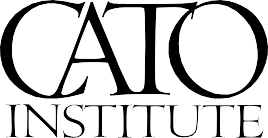 